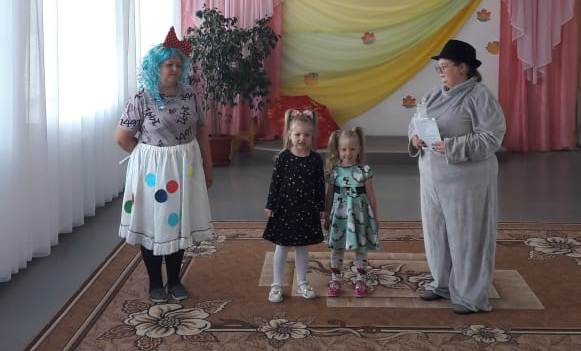 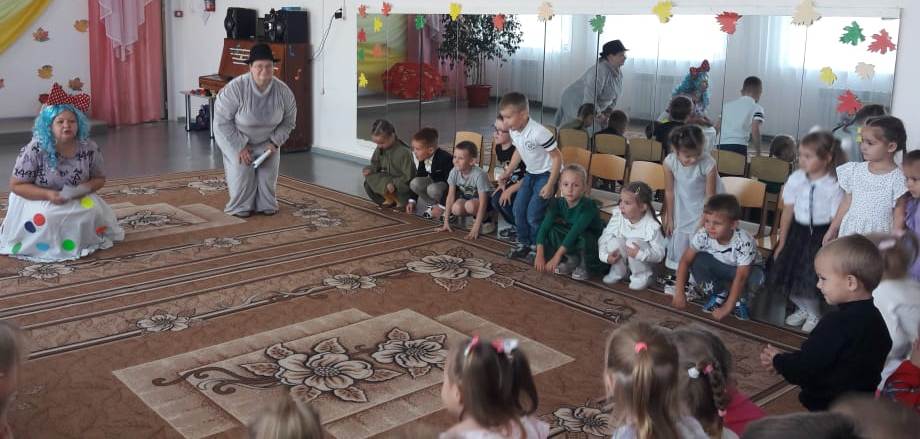 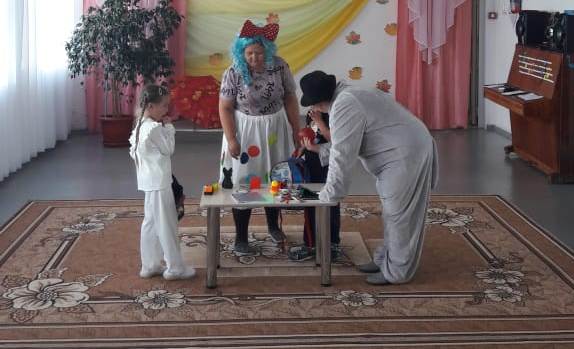                                      «День знаний»Быстро и незаметно пролетело тёплое, веселое и звонкое лето. Наступила осень, 1 сентября. Этот день открывает новый учебный год, а это значит, дошкольников ждут новые увлекательные занятия, развлечения, праздники, которые помогут лучше узнать окружающий мир, принесут новые знания и открытия.Традиционно в нашем детском саду состоялось праздничное мероприятие, посвящённое Дню знаний для ребят старшего дошкольного возраста. С Днём знаний воспитанников детского сада пришел поздравить Кот Ученый (Жилякова С.Л.). Вместе с Мальвиной ( Хиценко И.А)  дети участвовали в конкурсах, играх-соревнованиях, разгадывали загадки, пели песни, танцевали, много шутили и смеялись. Вот так весело, интересно и празднично начался новый учебный год в нашем детском саду.Мы поздравляем всех – родителей, детей, педагогов с этим праздником! Этот день открывает новый учебный год. Пусть он будет увлекательным, интересным и принесет новые знания, открытия и новых друзей! Хочется пожелать ребятам и педагогам, чтобы не только день 1 сентября был радостным, но и все дни, проведённые в детском саду.